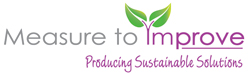 Sustainability Program AssociateAre you passionate about sustainability? Are you dedicated to improving environmental and social outcomes while helping companies grow their business and save money? Measure to Improve (MTI) is currently seeking a talented and experienced Sustainability Program Associate to contribute to the next phase of our growth. As a woman-owned consultancy, MTI has become the fresh produce industry’s go-to experts for sustainability. Leverage your entrepreneurial spirit and expertise to manage client relationships and drive implementation of professional services and technology solutions in multi-year, interdisciplinary client engagements. The Sustainability Program Associate supports MTI’s clients’ sustainability projects including zero waste, sustainable packaging, social accountability, energy and water efficiency, greenhouse gas reduction and reporting, and a host of on-farm initiatives including healthy soils, regenerative ag, and water. MTI believes what can be measured can be improved, so data collection and analysis is at the heart of what we do. As a Sustainability Program Associate, you will design, plan, implement, and evaluate sustainability improvement projects to support the fresh produce sector including growers, packers, shippers, processors, and industry associations. This position will collaborate with MTI Team members, NGOs, topic experts, and MTI customers. Find your opportunity to grow with us!Job Field: Sustainable AgriculturePosition-Type: Full-Time Location: Monterey County or remote option available  Compensation: TBD based on experiencePrimary Responsibilities Include: Collaborate with clients to collect, track, manage, and analyze data and metrics related to current practices and new sustainability efforts Analyze environmental impacts, trends, and opportunities to inform client corporate policy and protocol changesDevelop new ideas and program proposals for current and prospective clients Support client’s Sustainability Director and/or Green Team, including providing sustainability guidance, resources, and program recommendationsHelp clients prepare for sustainability certifications and respond to buyer-surveys on sustainability-related questionsSupport client’s internal/external sustainability communications and reportingDevelop written, visual and digital employee education tools for training purposesConduct sustainability-related trainings for client staffWork with multiple clients at the same time across a variety of interdisciplinary programsMaintain clear documentation of program deliverables and scheduleDevelop progress reports for clients. Qualifications: Must be passionate about the agricultural industry, fresh produce, and sustainabilityPrior experience with sustainability programs and/or agriculture requiredMust be computer proficient in Microsoft Word, Outlook, PowerPoint, and ExcelStrong quantitative and data analysis skills required, including the ability to collect, sort and identify trends in large data setsStrong project management skills and high attention to detailAbility to be flexible, multi-task, and balance a variety of sustainability initiatives and clients at the same timeExcellent written and verbal communication skillsMust be comfortable in a collaborative, innovative and entrepreneurial environmentSelf-starter who can work both independently and collaboratively with co-workers and clientsAbility to work in different settings: in the office, field, and processing facilitiesMust have a valid driver’s licenseFluency in Spanish preferred but not required  Education/Training:Master’s Degree or advanced education/training equivalent in the fields of sustainability, environmental studies, or related topicsAbout Measure to Improve, LLC:Founded in 2014, Measure to Improve’s mission is to help produce companies measure, improve, and credibly promote their sustainability efforts. Our clients include produce growers, packers, shippers, and industry associations across the United States. Our staff has a proven track record of helping companies identify and implement strategies to increase efficiency and reduce impacts. By supporting clients in setting ambitious, but attainable, sustainability goals, MTI encourages progress that can be validated and marketed. MTI’s projects address a variety of sustainability challenges, including water and energy efficiency, greenhouse gas emission reporting, waste reduction, sustainable packaging, social accountability and sustainability certifications. How to Apply:To apply, submit a cover letter and resume describing your interest in and qualifications for this position by Sept 1 to KieranF@measuretoimprovellc.com with the subject line Sustainability Program Associate– YOUR NAME.